DECIZIA ETAPEI DE ÎNCADRAREDRAFTCa urmare a solicitării de emitere a acordului de mediu adresate de Comuna Călărași cu sediul în sat Călărași, str. Principală, nr. 316, jud. Cluj, înregistrată la APM Cluj cu nr. 25267/07.11.2022, în baza:Legii nr. 292/2008 privind evaluarea impactului anumitor proiecte publice şi private asupra mediului, cu modificările şi completările şi ulterioare;Ordonanţei de Urgenţă a Guvernului nr. 57/2007 privind regimul ariilor naturale protejate, conservarea habitatelor naturale, a florei şi faunei sǎlbatice, aprobată prin Legea nr. 49/2011, cu modificările și completările ulterioare, Prevederilor art. 48 din Legea apelor nr. 107/1996, cu modificarile si completarile ulterioare;Agentia Pentru Protectia Mediului Cluj decide, ca urmare a completărilor depuse cu nr. 3681/16.02.2023, nr. 7269/22.03.2023, nr. 7094/20.03.2023 și nr 7055/20.03.2023   și a consultărilor desfăşurate în cadrul şedinţei Comisiei de Analiză Tehnică din data de 11.04.2023, că proiectul ,,Elaborare Documentație pentru Autorizarea Executării Lucrărilor de Construire a Obiectivului – Extindere Retea de Canalizare în Localitațile Călărași, Călărași Gară, Comuna Călărași, Judetul Cluj”  propus a fi realizat în comuna Călărași, satul Călărași, Călărași-Gară, judeţul Cluj, nu se supune evaluării impactului asupra mediului.    Justificarea prezentei decizii:I. Motivele pe baza carora s-a stabilit neefectuarea evaluarii impactului asupra mediului:a) proiectul se incadreaza in prevederile Legii nr. 292/2018 privind evaluarea impactului anumitor proiecte publice şi private asupra mediului, fiind încadrat în anexa nr. 2, la punctul  13. a) – „Orice modificări sau extinderi, altele decât cele prevăzute la pct. 22 din anexa nr. 1, ale proiectelor prevăzute în anexa nr. 1 sau prezenta anexă, deja autorizate, executate sau în curs de a fi executate”,  în categoria proiectelor cu potenţial impact asupra mediului, pentru care trebuie stabilită necesitatea efectuării impactului asupra mediului.b) Proiectul se încadrează în reglementările documentațiilor de urbanism:PUG aprobat cu HCL Călărași nr. 48/2006, prelungit prin HCL Călărași nr. 45/2016;PUG aprobat cu HCL Luna nr. 5/2000, prelungirea prin HCL Luna nr. 45/2020;PUG aprobat cu HCL Bonțida nr. 111/2019;PUG aprobat cu HCL Câmpia Turzii nr. 119/2012;Conform Certificatului de Urbanism nr. 76/26.01.2021, emis de Consiliul Județean  Cluj:imobilul este situat parțial în intravilanul și extravilanul satelor Călărași – Gară și Călărași, respectiv în extravilanul Comunei Luna și Municipiul Câmpia Turzii;destinație: teren intravilan - zona de circulație rutieră și pietonală,                 teren extravilan – drumuri locale;folosința actuală: căi de comunicație rutieră – străzilor și drumurilor locale aferente Comunei Călărași, Comunei Luna și Municipiul Câmpia Turzii;c) la evaluarea proiectului au fost luate în considerare criteriile prevăzute în Anexa nr. 3 din Legea nr. 292/2018 privind evaluarea impactului anumitor proiecte publice şi private asupra mediului;d) realizarea şi utilizarea investiţiei propuse nu prevede utilizarea de substanţe toxice sau periculoase şi nu implică generarea de emisii semnificative în mediu;e) prin soluţiile constructive adoptate şi prin modul de operare se propun măsuri pentru protecţia factorilor de mediu;f) sunt prevăzute măsuri pentru gestionarea corespunzătoare a deşeurilor generate în perioada de realizare/funcţionare; deşeurile generate atât în faza de execuţie cât şi în perioada de funcţionare a proiectului vor fi în cantităţi reduse si se vor elimina cu firma autorizata;g) investiţia propusă nu se cumulează cu alte proiecte existente sau aprobate;h) proiectul este de amploare redusă;i) nu sunt afectate zone de pădure sau cu folosință specială;j) amplasamentul nu este situat în interiorul niciunei arii naturale protejate;k) pe parcursul derulării procedurii nu au fost formulate observații din partea publicului referitoare la realizarea proiectului.II. Motivele pe baza cărora s-a stabilit neefectuarea evaluării adecvate:amplasamentul intră sub incidenţa art. 28 din Ordonanţa de urgenţă a Guvernului nr. 57/2007 privind regimul ariilor naturale protejate, conservarea habitatelor naturale, a florei şi faunei sălbatice, aprobată cu modificări şi completări prin Legea nr. 49/2011, cu modificările şi completările ulterioare;amplasamentul proiectului este situat în interiorul ariilor naturale protejate: ROSCI0301 Bogata;conform Avizul favorabil nr. 24 din 16.05.2023 emis de Agentia Nationalä pentru Arii Naturale Protejate: implementarea proiectului nu va avea un impact negativ semnifjcativ asupra speciilor și habitatelor care au stat la baza desemnării ariilor natural protejate ROSCI0301 Bogata, dacă vor fi respectate măsurile de limitare a impactului asupra mediului, prevăzute în documentația depusă și în avizul 24 din 16.05.2023 și anume:implementarea proiectului se va face strict pe suprafa!a mentionată, conform coordonatelor Stere070, cu respectarea prevederilor din documentația tehnică, în vederea reducerii potențialului impact asupra speciilor protejate din aria naturală protejată ROSC10301 Bogata;gestionarea deseurilor tehnologice și a celor menajere se va realiza conform legislației în vigoare, respectiv OUG nr, 92/2021 privind regimul deșeurilor, cu modificările și completările ulterioare;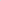 se interzice amplasarea organizării de șantier sau depozitările de orice fel de materiale în zona protejată;in perimetrul ariei naturale protejate ROSC10301 Bogata, sunt interzise toate activitățile care pot genera poluare, deteriorarea ecosistemelor, perturbarea speciilor si/sau degradarea habitatelor natural;pentru orice lucrări care nu sunt prevăzute în documentație se va solicita avizul ANANP -  Serviciul Teritorial Cluj;titularul va fi direct responsabil pentru orice incident/accident de natură ce aduce prejudicii speciilor sau integrității sitului, suportând costurile necesare readucerii într-o stare de conservare favorabilă a populațiilor care fac obiectul desemnării ROSC10301 Bogata;echipele de lucrători vor fi instruite cu privire la existența ariei naturale protejate ROSC10301 Bogata, în zona de construire, cu precădere asupra măsurilor și responsabilităților ce le revin privind protecția acestora, precum pentru cunoașterea și respectarea prevederilor legale în domeniul protecției factorilor de mediu, pentru toate lucrările executate în cadrul activității desfăsurate;în cazul producerii accidentale a unui prejudiciu, fisuri ale rețelei de canalizare, ce afectează obiectivele de conservare pentru care a fost desemnată aria naturală protejată ROSC10301 Bogata, se va anunta în cel mai scurt timp autoritatea responsabilä  ANANP, în vederea stabilirii măsurilor de remediere ce vor fi puse în aplicare de cel care a produs prejudiciul;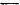 utilizarea căilor de acces existente evitarea, pe cât posibil, a realizării unor noi căi de acces;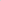 în cazul scurgerilor accidentale de produse petroliere sau alte dejecții de la rețeaua de canalizare se vor aplica imediat substanțe absorbante si se vor lua toate măsurile în vederea remedierii; l l. respectarea prevederilor art. 33 din OUG nr. 57/2007 privind regimul ariilor naturale protejate, conservarea habitatelor naturale, a florei faunei sălbatice, aprobată cu modificări completări prin Legea nr. 49/2011, cu modificările completările ulterioare.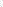 III. Motivele pe baza cărora s-a stabilit neefectuarea evaluării impactului asupra corpurilor de apă:a) proiectul propus intră sub incidența prevederilor art. 48 si 54 din Legea apelor nr. 107/1996, cu modificarile si completarile ulterioare;Conform deciziei nr. 1129/ASN/33335/26.01.2023, emisă de ANAR ABA-Mureș, pentru proiectul propus nu este necesară elaborarea SEICA, întrucât impactul asupra corpurilor de apă va fi unul temporar și local, doar pe perioada de execuție a lucrărilor.b) conform Avizul favorabil nr. 55 din 08.02.2023 emis de Administrarea Bazinală de Apă Mureș: implementarea proiectului nu va avea un impact negativ semnificativ dacă vor fi respectate măsurile de limitare a impactului asupra mediului, prevăzute în documentația depusă și anume:Condițiile tehnice finale, punctele de racordare precum și monitorizarea debitelor și a calității apei uzate descărcată în reteaua de canalizare a municipiului Câmpia Turzii / statia de epurare existentä în municipiul Câmpia Turzii, se va face conform cerintelor formulate de operatorul acestora; Pe perioada execuției lucrărilor se interzice depozitarea materialelor de construcții și a deșeurilor în albie și pe malul cursului de apă;Se interzice executarea canalizării în sistem unitar. Apele pluviale vor fi colectate printr-o rețea de canalizare separată de cea menajeră și descărcate în emisarii din zonă. Către rețeaua de canalizare / statia de epurare se vor dirija numai apele uzate preluate de canalizarea menajeră. Se interzice cu desăvârșire deversarea canalizării menajere în canalizarea pluvială;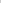 La stabilirea traseului rețelelor proiectate, în cazul în care traseul se desfășoară paralel cu cursuri de apă, proiectantul are obligația de a identifica tronsoanele de traseu expuse deteriorării datorită acestei poziționări si de a stabili prin proiect toate lucrările de punere în siguranță a rețelei proiectate (prin apărări/consolidări de maluri sau alte soluții tehnice adaptate situației din teren) Lucrările de execuție a rețelelor proiectate se vor executa astfel încât să nu se producă degradări ale malurilor cursurilor de apă, ale lucrărilor hidrotehnice existente în zonă-după caz sau degradări ale conductelor de canalizare. În cazul în care se provoacă daune de acest gen, beneficiarul are obligația refacerii acestora la starea initială pe cheltuială proprie;În cazul în care vor interveni schimbări de soluție față de studiul de fezabilitate în baza căruia s-a emis prezentul aviz, este necesară notificarea acestui fapt către Administrația Bazinală de Apă Mureș și modificarea avizului sau emiterea unui nou aviz, după caz, în conformitate cu prevederile Ordinului M.A.P. nr. 828/2019.IV. Caracteristicile proiectuluiSe propune: realizarea investiției Extindere rețea de canalizare în localitățile Călărași și Călărași-Gară, comuna Călărași. Rețeaua propusă se va realiza pe o lungime totala de 17,117 km a conductelor gravitaționale și o lungime de 10,085 km a conductelor sub presiune la o adancime de 1,2 m și amplasarea a 5 stații de pompare. Principalele faze ale procesului sunt:realizarea organizării de șantier;se asigura un spațiu pentru depozitarea materialelor;executarea săpăturilor pentru șant;montare panouri informative la intrarea în șantier;astuparea șanturilor și refacerea terenului la starea inițială;executarea subtraversărilor (unde este cazul);realizarea racordurilor.V. Măsurile și condiţiile de realizare a proiectului pentru evitarea sau prevenirea eventualelor efecte negative semnificative asupra mediului: a) în cadrul organizării de şantier, precum şi pe durata execuţiei lucrărilor se vor lua toate măsurile necesare pentru evitarea poluării factorilor de mediu sau prejudicierea stării de sănătate sau confort a populaţiei, fiind obligatoriu să se respecte normele, standardele şi legislaţia privind protecţia mediului, în vigoare;b) se vor utiliza exclusiv terenurile stabilite prin proiect pentru amplasarea organizărilor de şantier şi depozitarea materialelor şi a deşeurilor rezultate din activităţile de construire în limita terenului deţinut de titular; lucrările de organizare de şantier şi de execuţie nu trebuie să afecteze terenurile adiacente; toate amenajările propuse se vor realiza fără afectarea proprietăţilor private; se vor delimita zonele de lucru astfel încât să se prevină/mimizeze distrugerea suprafeţelor vegetale din vecinătatea obiectivului; se interzice tăierea de arbori de pe amplasament sau din apropierea lui; se vor marca corespunzător, cu panouri de protecţie, terenurile ocupate temporar de organizarea de şantier sau afectate de lucrări temporare (excavări, săpături de şanţ, etc.); se vor lua toate măsurile pentru asigurarea acceselor auto şi pietonale pentru locuitorii din zonă; în timpul lucrărilor se va asigura circulaţia nestănjenită pe drumurile publice;c) materialele de construcții vor fi aduse progresiv pe măsură ce lucrările avansează și în funcție de solicitări; depozitarea materialelor/utilajelor se va face numai în locuri special amenajate (suprafeţe izolate/impermeabilizate corespunzător) cu luarea tuturor măsurilor pentru asigurarea protecţiei factorilor de mediu; se vor amenaja spaţii pentru stocarea temporară a deşeurilor rezultate din lucrările de construcţie; d) se va asigura colectarea selectivă şi controlată a deşeurilor rezultate şi eliminarea/ valorificarea lor prin firme autorizate şi specializate, pe bază de contracte ferme încheiate cu acestea fiind intezisă depozitarea lor în mod neorganizat pe sol; se va asigura transportul şi manipularea materialelor de construcţie pentru evitarea pierderilor din utilajele de transport;e) se vor folosi mijloace de transport şi utilaje performante care nu produc pierderi accidentale de substanţe poluante care pot afecta direct sau indirect calitatea solului şi a apelor subterane în timpul funcţionării şi care nu generează zgomot peste limitele admise; se vor opri motoarele, utilajele pe durata pauzelor pentru diminuarea poluării aerului şi fonice; efectuarea operaţiilor de întreţinere a utilajelor se va executa doar în spaţii special amenajate;f) executantul lucrărilor are obligaţia să aibă în dotare atât materiale absorbante şi substanţe neutralizatoare, cât şi recipienţi adecvaţi pentru depozitarea temporară a deşeurilor rezultate, pentru a putea asigura o intervenţie rapidă în caz de poluare accidentală (pierderi de carburanţi/lubrefianţi, etc);g) pe căile de acces se va rula cu viteză scăzută pentru a se evita ridicarea prafului şi producera suplimentară de zgomot etc.; se va evita desfăşurarea lucrărilor cu emisii de praf în perioade cu vânt puternic; în perioadele de trafic intens (transport materiale, etc.), în condiţii meteo de uscǎciune, căile de acces se vor stropi în vederea reducerii antrenării de particule în suspensie;h) pe perioada de realizare a lucrărilor se vor lua măsuri pentru evitarea accidentării populației, prin:Marcarea corespunzătoare a lucărărilor periculoase;Protejarea/supravegherea utilajelor menținute în zona lucrărilor.i) la finalizarea proiectului zonele afectate temporar de lucrări vor fi refăcute la starea iniţială; k) se vor respecta condițiile și prevederile Avizul de Gospodărire a apelor nr. 55 din 08.02.2023 și Avizul ANANP nr. 24 din 16.05.2023l) titularul proiectului are obligaţia de a notifica în scris Agenţia pentru Protecţia Mediului Cluj despre orice modificare sau extindere a proiectului survenită după emiterea deciziei etapei de încadrare, înainte de producerea modificării, conform cap. V, art. 34, alin.1 din Legea nr. 292/2018 privind evaluarea impactului anumitor proiecte publice şi private asupra mediului m) la finalizarea lucrărilor titularul va notifica APM Cluj în vederea verificării conformării cu prevederile prezentului act de către reprezentanţii Agenţiei pentru Protecţia Mediului Cluj.Prezenta decizie este valabilă pe toată perioada de realizare a proiectului, iar în situația în care intervin elemente noi, necunoscute la data emiterii prezentei decizii, sau se modifică condițiile care au stat la baza emiterii acesteia, titularul proiectului are obligația de a notifica autoritatea competentă emitentă.Orice persoană care face parte din publicul interesat și care se consideră vătămată într-un drept al său ori într-un interes legitim se poate adresa instanței de contencios administrativ competente pentru a ataca, din punct de vedere procedural sau substanțial, actele, deciziile ori omisiunile autorității publice competente care fac obiectul participării publicului, inclusiv aprobarea de dezvoltare, potrivit prevederilor Legii contenciosului administrativ nr. 554/2004, cu modificările și completările ulterioare.Se poate adresa instanței de contencios administrativ competente și orice organizație neguvernamentală care îndeplinește condițiile prevăzute la art. 2 din Legea nr. 292/2018 privind evaluarea impactului anumitor proiecte publice și private asupra mediului, considerându-se că acestea sunt vătămate într-un drept al lor sau într-un interes legitim.Actele sau omisiunile autorității publice competente care fac obiectul participării publicului se atacă în instanță odată cu decizia etapei de încadrare, cu acordul de mediu ori, după caz, cu decizia de respingere a solicitării de emitere a acordului de mediu, respectiv cu aprobarea de dezvoltare sau, după caz, cu decizia de respingere a solicitării aprobării de dezvoltare.Înainte de a se adresa instanței de contencios administrativ competente, persoanele prevăzute la art. 21 din Legea nr. 292/2018 privind evaluarea impactului anumitor proiecte publice și private asupra mediului au obligația să solicite autorității publice emitente a deciziei prevăzute la art. 21 alin. (3) sau autorității ierarhic superioare revocarea, în tot sau în parte, a respectivei decizii. Solicitarea trebuie înregistrată în termen de 30 de zile de la data aducerii la cunoștința publicului a deciziei.Autoritatea publică emitentă are obligația de a răspunde la plângerea prealabilă prevăzută la art. 22 alin. (1) în termen de 30 de zile de la data înregistrării acesteia la acea autoritate.Procedura de soluționare a plângerii prealabile prevăzută la art. 22 alin. (1) este gratuită și trebuie să fie echitabilă, rapidă și corectă.Prezenta decizie poate fi contestată în conformitate cu prevederile Legii nr. 292/2018 privind evaluarea impactului anumitor proiecte publice și private asupra mediului și ale Legii nr. 554/2004, cu modificările și completările ulterioare.DIRECTOR EXECUTIVADINA SOCACIUŞef Serviciu  AAA                                                                     Șef serviciu CFM         ing. Anca CÎMPEAN                                                                  dr. biol. Paul BELDEAN       Întocmit:Luisa Nicoleta OPREA                                                           cons. Ligia STANCA07.06.2023